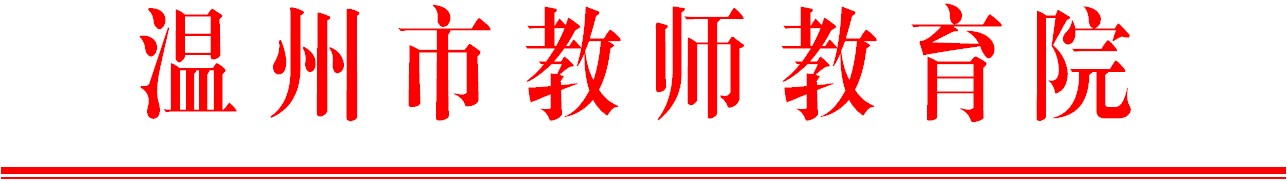                                  温师函〔2017〕135号关于举办温州市第四期骨干班主任研修班第5次集训暨结业展示的通知各有关学校：    为加强全市班主任队伍建设，根据温州市教育局《关于下达2017年温州市教师教育院教师培训项目的通知》（温教办师函〔2017〕13号），决定组织温州市第四期骨干班主任研修班第5次集训。现将有关事项通知如下:一、参加对象市第三届中小学骨干班主任称号获得者或市第四届中小学骨干班主任称号获得者，各县（市、区）教育局及市直属学校选报。（名单见附件）。二、内容形式1、研修总结，成果展示；2、骨干班主任“我的班级文化”观点报告；3、“我的班级文化”现场访谈和现场互动点评。三、培训安排本次集训时间为12月6日（周三），地点：温州市外国语学校（温州市学院西路166号）二楼会议室。联系人：曾蓉蓉，联系电话：85511581。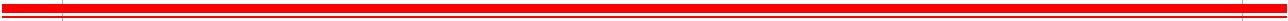 四、培训经费培训费由市教育局统一拨付，交通费回学员所在单位报销。请各学校安排好学员工作，按时参加培训。附件：1.温州市第四期期骨干班主任研修班第5次集训暨结业展示安排表2.温州市第四期骨干班主任研修班导师名单3.温州市第四期骨干班主任研修班学员名单温州市教师教育院2017年11月13日抄送：各县（市、区）教师培训机构。附件1：温州市第四期期骨干班主任研修班第5次集训暨结业展示安排表备注：1.班主任：曾蓉蓉　85511581　13587975551；2.上课时间：上午：8：30开始，下午：1:30开始；　　　       3.活动地点：温州市外国语学校附件2：温州市第四期骨干班主任研修班导师名单姓名        学校郑小侠    瓯海中学方海东    温州市第二中学诸葛献跃  温州市沁园小学钱小哨    温州市籀园小学林志超    苍南龙港潜龙学校附件3：温州市第四期骨干班主任研修班学员名单吴春晓	温州市第十四中学甘晓泉	温州市绣山中学陈晓燕	温州市第二职业中等专业学校林海燕	温州市城乡建设职工中等专业学校徐晓丽	温州市城乡建设职工中等专业学校戴文生	温州华侨职业中等专业学校杨磊	温州市实验小学连旭萍	温州大学城附属学校朱志琴	温州市丁字桥小学朱力棉	温州市瓦市小学李 曼	温州市蒲鞋市小学凌晓华	瓯海职业中专集团学校朱连琴	瓯海区娄桥二小杨洁茹	瓯海区景山小学陈夏双	温州市龙湾区职业技术学校项云飞	温州市龙湾区实验中学王莲莲	温州市龙湾区实验小学张志微	温州市洞头区大门镇中心小学黄琼肖	乐清市柳市镇第三中学王珊珊	乐清市北白象镇第一小学金蓓蓓	乐清市北白象镇第一小学林爱月	乐清市柳市职业技术学校冯仙敏	乐清市城东第一小学冯胜燕	乐清市北白象镇第二小学林  亚	乐清市北白象镇第二小学陈丽霞	瑞安市陶山镇中心小学丁爱鑫	瑞安市马屿镇第四小学丁飞霞	瑞安市飞云中心小学陈卫红	瑞安市莘塍第二小学刘建平	瑞安市塘下实验小学林景丽	瑞安市马鞍山实验小学张美云	瑞安市瑞祥实验学校刘晓静	瑞安锦湖实验小学陈蓓蓓	永嘉县上塘中塘小学邹爱伟	永嘉县瓯北第二中学柯琼夏	永嘉县上塘中学郑献芬	永嘉县碧莲镇中心小学胡素华	文成县玉壶镇小吴碎林  文成县百丈漈镇中心学校刘越秀  文成县实验小学刘冬芬	平阳县职教中心王国辉	平阳县昆阳一小汤和暖	平阳县昆阳四中吴爱琴	平阳县昆阳二小舒展	浙江省泰顺中学蓝双辉	泰顺县雅阳镇中心小学郑书芬	泰顺实验中学黄云潮	苍南县龙港镇第二中学曹明都	苍南县龙港镇第四中学朱建龙	浙江省苍南中学金联敏	苍南县钱库二高东新牛	苍南县望里镇初级中学苏玉华	苍南县望里镇第二小学邱玲红	开发区天河第二小学时间内容内容主讲主持8:30报到报到报到曾蓉蓉8:50-9:40研修班VCR展示研修班总结曾蓉蓉曾蓉蓉曾蓉蓉9:50-10:50学员论坛学员学员方海东10:50-11:30“我的班级文化”访谈方海东方海东方海东11:30-11:50论坛点评郑上忠郑上忠方海东1:30-3:30小学A组《个性风格提炼》钱小哨钱小哨钱小哨1:30-3:30小学B组《个性风格提炼》林志超林志超林志超1:30-3:30小学C组《个性风格提炼》诸葛献跃诸葛献跃诸葛献跃1:30-3:30初中组《个性风格提炼》方海东方海东方海东1:30-3:30高中组《个性风格提炼》郑小侠郑小侠郑小侠